   Witajcie moi Drodzy, dzisiaj zgodnie z zapowiedzią zachęcam Was do pomocy w gospodarstwie domowym i wykonania prania  Do wykonania tego zadania konieczna jest wcześniejsza segregacja ubrań. Zamieszczam ciekawe linki, włącznie z filmem oraz symbole, które są widoczne na  metkach. Czekam na Wasze zdjęcia i filmy  Pozdrawiam Dorota Wojciechowska 1.SegregujSegregacja jest konieczna, aby białe pranie nie poszarzało, albo nie zmieniło się w inny pstrokaty kolor. Wszystkie „kolory” możemy prać razem. Jednak jeśli kupiliście nowe ubranie w intensywnym kolorze, polecam sprawdzić czy nie będzie się odbarwiać. Delikatnie je zmoczcie i potrzyjcie bawełnianą szmatką. Sprawdźcie też czy nadruki na białych bluzkach nie „puszczają” kolorów.Segregujemy na:białeczarne, granatowe, szarekolorowedelikatneNie wstawiajcie połowy pralki, bo jest to nieekonomiczne, ale też nie upychajcie na siłę, bo pranie może się nie doprać.Zazwyczaj pierzemy w temperaturze 40 stopni. Czasem delikatniejsze ubrania musimy prać w niższej temperaturze 30 stopni. W wysokich temperaturach powyżej 60% pierzemy tylko ręczniki, ścierki kuchenne i pościel. Dzięki wysokiej temperaturze zabijamy różne drobnoustroje, które się tam zagnieździły. Pamiętajcie o tej temperaturze, bo częste pranie w wyższych temperaturach zwyczajnie niszczy ubrania i pozbawia je koloru.2. Nie przesadzaj z ilością środkówNie od dziś wiadomo, że namiar szkodzi. Więc używajcie tyle środków do prania ile sugeruje producent. Za duża ilość środka piorącego czy odplamiacza nie sprawi, że lepiej się pranie dopierze. Wręcz przeciwnie, w jednym cyklu nie da się wypłukać nadmiaru proszku. Ubranie staje się wtedy sztywne, mogą się pojawić na nim zacieki oraz wystąpić reakcja alergiczna na Waszej skórze. Tak samo z płynem do płukania. 3. Dodaj ocetTo nie żart. Dodaj do prania ręczników 1 szklankę octu. Dodawaj odrobinę do innych tkanin. Ocet pomaga zachować kolor ubrania, zniweluje nieprzyjemne zapachy, zmiękczy pranie i dodatkowo wyczyści Twoją pralkę.4.Nie zostawiaj prania w pralceJeśli chcecie, aby Wasze pranie nie śmierdziało stęchlizną, wieszajcie je od razu po wypraniu. Im dłużej pranie leży w pralce, tym będzie gorzej pachniało.5. Używaj akcesoriów do praniaDelikatną bieliznę: majtki i staniki pierz w specjalnych woreczkach. Unikniesz zaciągnięć i deformacji.Do prania poduszek i kurtek puchowych dodaj kilka piłek tenisowych. Zapobiegnie to zbijaniu się wypełnienia w grudy i pranie będzie bardziej puszyste.Aby pozbyć się zbędnych kłaczków i sierści możecie skorzystać z kulek o śmiesznej nazwie „Antykłaczki”  .https://inspirujacacodziennosc.blogspot.com/2012/12/segregowanie-prania.htmlhttps://coonakombinuje.pl/pranie-jak-sie-do-tego-zabrac-porady-i-triki/#https://www.youtube.com/watch?v=2OcLljliyoE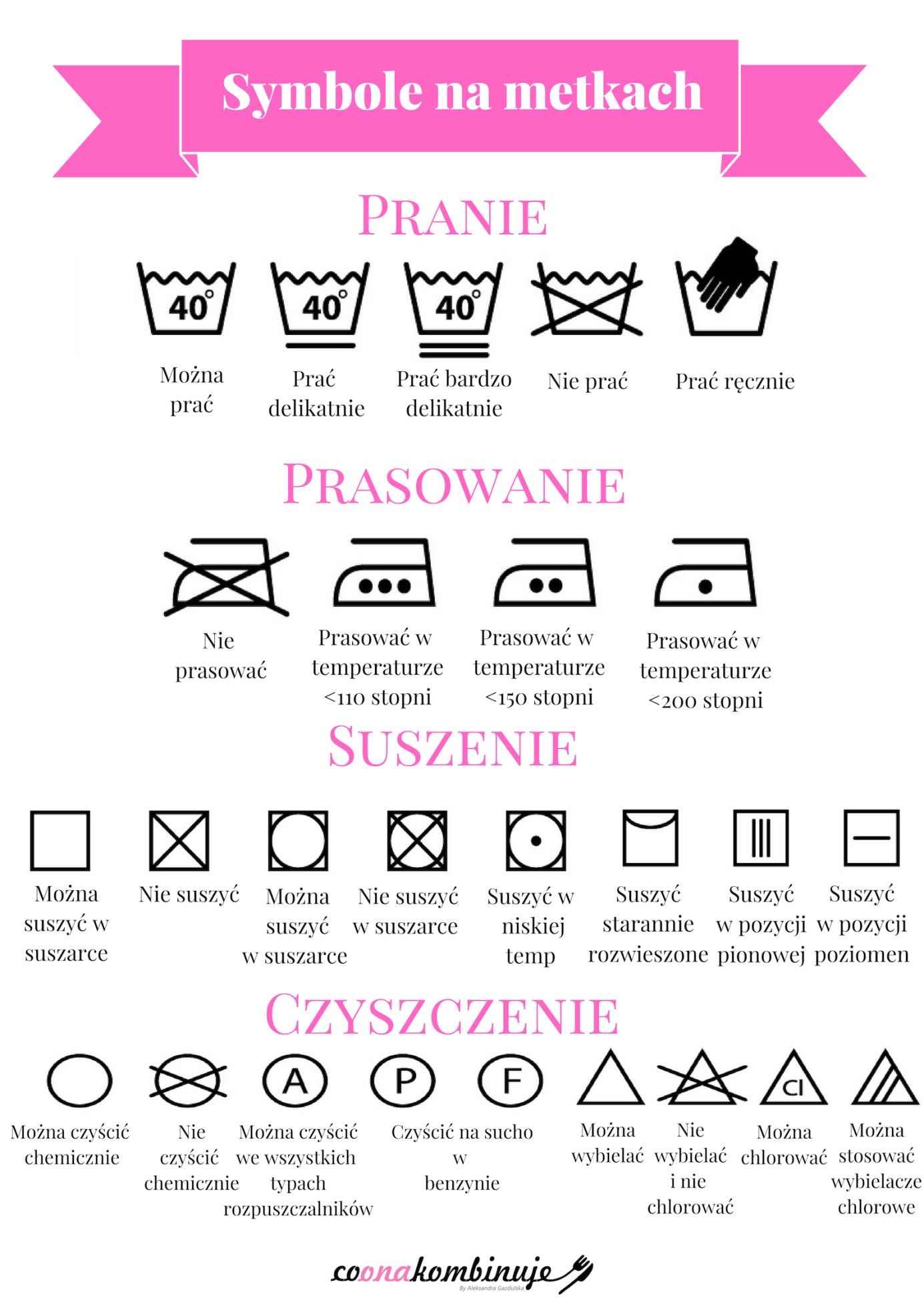 